Erziehung in SpartaIm folgenden Text wir über die besondere Erziehung spartanischer junger Frauen berichtet:Hilfen:Aufgabe 1:a) Benenne ein für den Text zentrales Sachfeld.b) Belege dieses Sachfeld anhand von mindestens vier im griechischen Text verwendeten Vokabeln oder Ausdrücken.Aufgabe 2:Bestimme die Funktionen der beiden Genitivgruppen und der Dativgruppe aus dem ersten Satz des Textes (Z. 1f.):Aufgabe 3:Übersetze den Text in gutes Deutsch.Aufgabe 4:Gib mit eigenen Worten (und griechischen Textbelegen) wieder, was in den Z. 1-7 über die Erziehungsideale ausgesagt wird. Benenne dabei auch den Teil der Bevölkerung, der in diesem Text in den Blick genommen wird. Aufgabe 5:Deute den Ausspruch von Leonidas´ Frau anhand der Zeilen 7-10. Weise dabei typische Elemente einer Anekdote nach.Aufgabe 6:Vergleiche das folgende Gemälde von Edgar Degas aus dem Jahr 1862 mit den Aussagen des Textes: Setze dabei einzelne Bildausschnitte mit Textpartien in Beziehung, indem Du Aussagen des Textes in die Kästchen einfügst. Erläutere Deine Einsetzungen.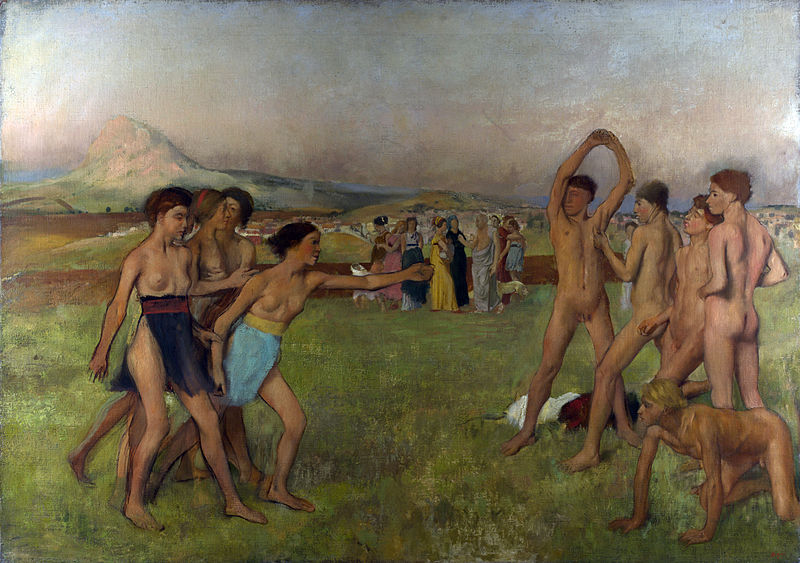 ErwartungshorizontAufgabe 1:Sachfeld „Körper/Sport“:Τὰ σώματα (Z. 1)δρόμοις καὶ πάλαις καὶ βολαῖς δίσκων καὶ ἀκοντίων (Z. 1f.)ἀγωνίζονται (Z. 2)ἐν ἰσχυροῖς σώμασιν (Z. 3)μετὰ ῥώμης (Z. 4)(6 Punkte)weitere mögliche Nennungen:Sachfeld „Zeugung/Geburt/Ehe“:ἡ τῶν τέκνων ῥίζωσις (Z. 3f.)τοὺς τόκους ὑπομένουσιν καλῶς (Z. 5)ἐπὶ γάμον (Z. 7)τίκτομεν ἄνδρας (Z. 10)Sachfeld „(junge)Frauen/(junge)Mann“:Τὰ σώματα τῶν ἐλευθέρων παρθένων (Z. 1)πρὸς δὲ ἀλλήλας καὶ πρὸς νεανίας (Z. 2)αἱ παρθένοι (Z. 4)αἱ κόραι ᾄδουσιν καὶ χορεύουσιν (Z. 6)τοὺς νεανίας προτρέπουσιν (Z. 6f.)αἱ παρθένοι (Z. 8)Γοργοῦς ... τῆς Λεωνίδου γυναικός·(Z. 8f.)τῶν ἀνδρῶν ἄρχετε (Z. 9f.)τίκτομεν ἄνδρας (Z. 10)Aufgabe 2:(6 Punkte)Aufgabe 3:Die Körper der freien jungen Frauen werden durch Laufen, Ringen und das Werfen von Diskussen und Speeren gekräftigt. Sie kämpfen gegeneinander und gegen junge Männer – und das nackt. Und auf diese Weise vollzieht sich die Geburt der Kinder kräftig in kräftigen Körpern und die jungen Frauen selbst erdulden mit Kraft die Geburtswehen gut und mit Leichtigkeit.Ferner singen und tanzen die Mädchen nackt auch bei Festen und spornen die jungen Männer so zur Heirat an.Die jungen Frauen reden und denken daher so, wie es von Gorgo, der Gattin des Leonidas, berichtet wird. Als nämlich eine Frau aus einem anderen Land zu ihr sagte: „Ihr Spartanerinnen allein beherrscht eure Männer“, erwiderte sie: „Wir allein gebären auch Männer!“Aufgabe 4:Die jungen Frauen werden dazu angehalten, sich ausgiebig sportlich zu betätigen: Sie betreiben verschiedene Sportarten (Laufen, Ringen, Diskus- und Speerwurf; Z.1 f. δρόμοις καὶ πάλαις καὶ βολαῖς δίσκων καὶ ἀκοντίων). Es gibt verschiedene Wettkampfgruppierungen (Mädchen gegen Mädchen und gemischt geschlechtliche Kämpfe; Z. 2f. Πρὸς δὲ ἀλλήλας καὶ πρὸς νεανίας). Die erwachsenen Mädchen trainieren leicht bekleidet; Z. 2f. ἀγωνίζονται γυμναί). Sie werden dazu angehalten, sich öffentlich – ebenfalls nackt – zur Schau zu stellen und dabei zu singen und zu tanzen (Z. 6f. αἱ κόραι καὶ πρὸς ἱεροῖς ᾄδουσιν καὶ χορεύουσιν γυμναί). Die jungen Frauen entstammen der spartanischen Vollbürgerschicht (Z. 1 τῶν ἐλευθέρων παρθένων), sind also keine Sklavinnen. Gleiches gilt entsprechend für die jungen Männer.Die Spartaner müssen als Volk stark und überlebensfähig sein: Es sollen starke, überlebensfähige Kindern gezeugt werden (Z. 3 ἡ τῶν τέκνων ῥίζωσις ἰσχυρά). Geburt(sschmerzen) sollen gut ertragen werden (Z. 4f. αἱ παρθένοι τοὺς τόκους ὑπομένουσιν καλῶς καὶ ῥαδίως). Die jungen Frauen bieten sich den jungen Männer – gleichsam synästhetisch – zur Heirat an (Z. 6f. αἱ κόραι … ᾄδουσιν καὶ χορεύουσιν γυμναὶ καὶ τοὺς νεανίας οὕτως προτρέπουσιν ἐπὶ γάμον).(8 Punkte)Aufgabe 5:Gemäß dem Zitat gebe es wahre Männer nur in Sparta, und das nur durch die gut trainierten spartanischen Frauen. Dies impliziert eine Herrschaft der Frauen über die Männer.(4 Punkte)Der Ausspruch ist typisch für eine Anekdote, zu deren Merkmalen im Wesentlichen folgende Elemente gehören:eine sehr kurze, syntaktisch dichte Erzählung; ein historisch mögliches, außergewöhnliches Ereignis mit historisch belegten Personen: Leonidas und seine Frau;die Hauptperson besitzt einen besonders auffälligen Charakterzug (witzig, schlagfertig, außergewöhnlich klug): die Ehefrau erfüllt mit ihrer Antwort alle Kriterien; Pointe auf das Ende des Textes hinauslaufend: „Mόναι … τίκτομεν ἄνδρας“.(4 Punkte)Aufgabe 6:Das Gemälde von Edgar Degas ermöglicht einen Blick auf die Psychologie der Kontrahenten: Vier dreiste, aggressiv wirkende, barbusige erwachsene Mädchen mit kurzen, an den Seiten offenen Röcken fordern fünf nackte Jungen dazu heraus, einen Ringkampf oder einen Kampf Mädchen gegen Jungen aufzunehmen. Der steife ausgestreckte Arm eines Mädchens – nach vorne gestoßen in Richtung auf die verführerischen, einen Kreis bildenden Arme eines Jungen – markiert deutlich den Tausch der traditionellen Geschlechterrollen. Die passiven Jungen – einer kauert sich auf allen Vieren zusammen, zwei andere weichen zurück – scheinen unfähig zu sein, auf die einschüchternde Herausforderung der provokativen Mädchen zu reagieren. Diese könnten die Jungen verspotten z.B. wegen ihres athletischen Unvermögens oder versuchen, sie zu rühmlichen Heldentaten anzustacheln. Möglich wäre auch, dass jugendliche Hoffnungen (der Mädchen) und Furchtgefühle (der Jungen) hinsichtlich physischer Liebe ausgedrückt sein könnten. Dadurch, dass die Mädchen die Jungen zum Kampf herausfordern, bewirken sie, dass sich die Jungen besonders anstrengen. Sie wollen den Jungen (auch sexuell) imponieren (leicht bekleidet). Damit spiegeln sich auch im Gemälde die Textthesen der Z. 2f.: Πρὸς δὲ ἀλλήλας καὶ πρὸς νεανίας γυμναὶ ἀγωνίζονται sowie der Z. 6f. Ἔτι δὲ αἱ κόραι καὶ πρὸς ἱεροῖς ᾄδουσι καὶ χορεύουσι γυμναὶ καὶ τοὺς νεανίας οὕτως προτρέπουσιν ἐπὶ γάμον – im letzteren Fall ist es die hohe Motivation für die jungen Männer, die von den Spartanerinnen ausgeht.(10 Punkte)AlternativaufgabenAlternative für Aufgabe 2:Man könnte auch den gesamten Text unter dem Aspekt der Kasuslehre in den Blick nehmen lassen. Bezieht man sich hingegen – wie oben vorgeschlagen – nur auf den ersten Satz, erleichtert man speziell den Einstieg in die Klausur.Alternative für Aufgabe 5Lies dir den folgenden Satz des Textes noch einmal durch, nenne die sprachliche Auffälligkeit und deute sie kontextuell: ἡ τῶν τέκνων ῥίζωσις ἰσχυρὰ ἐν ἰσχυροῖς σώμασιν γίγνεται (Z. 3f.).Das Wort ἰσχυρός wird zweimal kurz hintereinander in verschiedenen Kasus verwendet (Polyptoton); dadurch betont der Autor, dass es den Spartanern sehr auf starke, kräftige Körper ankommt, denn diese garantierten eine komplikationsfreie Geburt und kräftige gesunde Kinder.Alternative für Aufgabe 6Nimm aus heutiger Sicht Stellung zu dieser spartanischen Erziehung junger Frauen.Letztlich dient die sportliche Erziehung der jungen Spartanerinnen nur einem Ziel: nämlich dass sie in ausreichender Zahl starke und gesunde Kinder und damit künftige Krieger gebären.Heute wichtige Ziele des Sports wie Erhaltung der physischen, aber auch psychischen Gesundheit werden nicht reflektiert.Das Wohl des einzelnen Menschen ist unwichtig; es zählt nur sein Beitrag zur physischen und damit militärischen Stärke des Volkes.Körperliche Attraktivität wird im gleichen Sinne umgedeutet: sie wird militärisch funktionalisiert.Bewertungsverhältnis (Text-Zusatzaufgaben): 1 : 1Bearbeitungszeit: 90 Min.Bewertung Text:(Wortzahl: 94; für den Ausbildungsstand mittelschwerer Text)Bewertung Zusatzaufgaben:12345678910Τὰ σώματα τῶν ἐλευθέρων παρθένων δρόμοις καὶ πάλαις καὶ βολαῖς δίσκων καὶ ἀκοντίων διαπονεῖται. Πρὸς δὲ ἀλλήλας καὶ πρὸς νεανίας ἀγωνίζονται γυμναί. Καὶ οὕτως ἡ τῶν τέκνων ῥίζωσις ἰσχυρὰ ἐν ἰσχυροῖς σώμασιν γίγνεται καὶ αἱ παρθένοι αὐταὶ μετὰ ῥώμης τοὺς τόκους ὑπομένουσιν καλῶς καὶ ῥαδίως.Ἔτι δὲ αἱ κόραι καὶ πρὸς ἱεροῖς ᾄδουσιν καὶ χορεύουσιν γυμναὶ καὶ τοὺς νεανίας οὕτως προτρέπουσιν ἐπὶ γάμον.Aἱ οὖν παρθένοι λέγουσιν καὶ φρονοῦσιv, ὡς περὶ Γοργοῦς ἱστορεῖται, τῆς Λεωνίδου γυναικός. Ὅτε ξένη τις εἶπεν πρὸς αὐτήν· „Mόναι τῶν ἀνδρῶν ἄρχετε ὑμεῖς, αἱ Λάκαιναι“, „Mόναι γάρ“, ἔφη, „τίκτομεν ἄνδρας“.1f.τὰ σώματα ... διαπονεῖταιdie Körper werden gekräftigt1ἡ πάληdas Ringen3ἡ ῥίζωσιςdie Geburtἐν ... σώμασινin Körpern4ὁ τόκοςdas Gebären, die Geburtswehen6πρὸς ἱεροῖς bei Festen8Γοργοῦς Genitiv von Γοργώ: Gorgo (Name)9γυναικόςGenitiv von ἡ γυνή: die Frauεἶπεν(sie) sagte10ἡ Λάκαιναdie Spartanerinἔφη(sie) sagteἄνδραςAkkusativ Plural von ἀνήρ: der MannTextzitateFunktionenErste GenitivgruppeZweite GenitivgruppeDativgruppeTextzitateFunktionenErste Genitivgruppeτῶν ἐλευθέρων παρθένωνAttribut zu τὰ σώματαZweite Genitivgruppeδίσκων καὶ ἀκοντίωνAttribute zu βολαῖςDativgruppeδρόμοις καὶ πάλαις καὶ βολαῖςDative des MittelsNoteFehler10-2,523-5,536-8,549-11,5512-156ab 15,5NotePunkte138-34233-29328-24423-19518-14613 …